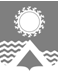 АДМИНИСТРАЦИЯ СВЕТЛОГОРСКОГО СЕЛЬСОВЕТА  ТУРУХАНСКОГО РАЙОНА КРАСНОЯРСКОГО КРАЯП О С Т А Н О В Л Е Н И Еп. Светлогорск30.08.2023                                                                                                                                          № 32-П О начале отопительного периода 2023-2024 годов	Во исполнение Постановления Правительства Российской Федерации от 06.05.2011 № 354  «О предоставлении коммунальных услуг собственникам и пользователям помещений в многоквартирных домах и жилых домов», в соответствии с Приказом Минэнерго России от 12.03.2013 № 103 «Об утверждении Правил оценки готовности к отопительному периоду», а также в связи с понижением среднесуточной температуры наружного воздуха ниже +8°С в течение 5 суток подряд, руководствуясь статьями 19, 22 Устава Светлогорского сельсовета Туруханского района Красноярского края, ПОСТАНОВЛЯЮ:	1. Началом отопительного периода для потребителей Светлогорского сельсовета, подключенных к системе централизованного теплоснабжения, считать 06 сентября 2023 года с 08:00 часов.	2. Руководству Курейской ГЭС АО «НТЭК», обеспечивающему выработку тепловой энергии и ее транспортировку, рекомендовать обеспечить подачу теплоносителя для подключения внутренних систем отопления потребителям, согласно утвержденному графику и поданным заявкам.	3. Руководству ООО «Типтур» обеспечить включение систем отопления в жилищном фонде, находящемся в управлении, в соответствии с утвержденным порядком. 	4. Руководителям организаций, учреждений посёлка и управляющей компании представить акты готовности систем теплоснабжения к отопительному периоду 2023-2024 годов в цех тепловых и электрических сетей Курейской ГЭС АО «НТЭК» и администрацию Светлогорского сельсовета в срок до 04 сентября 2023 года.       5. Настоящее постановление опубликовать в информационной газете «Светлогорский вестник» и разместить на официальном сайте администрации Светлогорского сельсовета. 	6. Контроль за исполнением настоящего постановления оставляю за собой.Глава Светлогорского сельсовета                                                                                     А.К. Кришталюк